Реквізити навчальної дисципліниПрограма навчальної дисципліниОпис навчальної дисципліни, її мета, предмет вивчання та результати навчанняВ курсі практики Європейського суду з прав людини вивчаються основні підходи до тлумачення Європейським судом Європейської Конвенції про захист прав людини і основоположних свобод та прецедентна практика суду з окремих статей Конвенції щодо захисту. Вивчаються практичні аспекти застосування прецедентної практики (case law) Європейського суду з прав людини в юридичній практиці в Україні.Основна мета спрямована на поглиблення таких загальних компетентностей, як: Здатність до абстрактного мислення, аналізу та синтезу; Здатність діяти на основі етичних міркувань (мотивів); Здатність реалізувати свої права і обов’язки як члена суспільства, усвідомлювати цінності громадянського (вільного демократичного) суспільства та необхідність його сталого розвитку, верховенства права, прав і свобод людини і громадянина в Україні; Здатність усвідомлювати рівні можливості та гендерні проблеми; Цінування та повага різноманітності і мультикультурності; а також фахових компетентностей: Здатність поважати честь і гідність людини як найвищої соціальної цінності, розуміння їх правової природи; Здатність розуміти міжнародні стандарти прав людини, положень Конвенції про захист прав людини та основоположних свобод, а також практики Європейського суду з прав людини; Здатність визначати належні та прийнятні для юридичного аналізу факти; Здатність аналізувати правові проблеми, формувати та обґрунтовувати правові позиції; Здатність до критичного та системного аналізу правових явищ і застосування набутих знань у професійній діяльності; Здатність до логічного, критичного і системного аналізу документів, розуміння їх правового характеру і значення.За результатами вивчення навчальної дисципліни студенти мають досягти таких програмних результатів:Студенти після засвоєння навчальної дисципліни мають продемонструвати:Знання:Юридична природа Конвенції про захист прав людини і основоположних свобод (далі – Конвенція) і практики ЄСПЛ.Природа прав людини і основоположних свобод на основі розуміння сутності змісту основного права, розмежування поняття права і свободи, категорії «втручання» та змісту трискладового тесту.Особливості застосування основних норм Конвенції та протоколів до неї ЄСПЛ.Автономні поняття у практиці ЄСПЛ.Порядок звернення і процедура розгляду справ ЄСПЛ.Механізм виконання рішень ЄСПЛ у національній правовій системі України.Уміння:Застосовувати автономну методику тлумачення Конвенції у поєднанні із конституційно-конформним тлумаченням Конвенції.Вміти аналізувати структуру прецедентного права ЄСПЛ, зокрема розмежовувати ratio decidendi та obiter dictum/dicta рішень ЄСПЛ.Самостійно поповнювати та поглиблювати свої знання, визначати, обґрунтовувати та обстоювати свою правову позицію.Складати юридичні висновки і звернення до ЄСПЛ на основі конкретних юридичних справ.Використовувати автономні поняття ЄСПЛ у повсякденній юридичній діяльності.Надавати консультації щодо можливих способів захисту прав та інтересів клієнтів у різних правових ситуаціяхВизначати прогалини у законодавстві України та прецедентній практиці національних судів та пропонувати шляхи їх вирішення.Пререквізити та постреквізити дисципліни (місце в структурно-логічній схемі навчання за відповідною освітньою програмою)Дисципліна «Практика Європейського суду з прав людини» повʼязана з такими навчальними дисциплінами як Права людини, Міжнародне публічне право, Право Європейського Союзу, та галузевими юридичними дисциплінами. Засвоєння матеріалу навчальної дисципліни студентами-правниками є необхідною передумовою якісного виконання ними в майбутньому своїх професійних  завдань, пов’язаних з діяльністю ЄСПЛ.Зміст навчальної дисципліни Перелік темТема 1. Загальна характеристика діяльності ЄСПЛ.Тема 2. Принципи діяльності ЄСПЛ.Тема 3. Право на справедливий суд. Тема 4. Право на свободу та особисту недоторканність.Тема 5. Принципи “ніякого покарання без закону” та “неможливість двічі бути притягненим до відповідальності за одне й те саме порушення” в практиці ЄСПЛ.Тема 6. Заборона катування, нелюдського чи такого, що принижує гідність, поводження або покарання в практиці ЄСПЛ. Тема 7. Право на життя у практиці ЄСПЛ. Тема 8. Свобода вираження поглядів, свобода мирних зібрань у практиці ЄСПЛ.Тема 9. Право на повагу до приватного і сімейного життя, житла і кореспонденції у практиці ЄСПЛ.Тема 10. Захист власності в практиці ЄСПЛ.Тема 11. Заборона дискримінації в практиці ЄСПЛ.Тема 12. Складання звернення до ЄСПЛ.Навчальні матеріали та ресурсиБазова література:Конвенція про захист прав людини та основоположних свобод. Електронний ресурс: https://zakon.rada.gov.ua/laws/show/995_004The Case-law Guides by theme series presents the Court’s key judgments, organised by theme and with transversal approach:                                   https://www.echr.coe.int/Pages/home.aspx?p=caselaw/analysis/guides&c=Завгородній В. А. Вплив практики ЄСПЛ на юридичну діяльність в Україні: теоретичний, методологічний і прикладний аспекти : монографія / В.А. Завгородній ; Міністерство внутрішніх справ України, Дніпропетровський державний університет внутрішніх справ. Дніпро : Дніпропетровський державний університет внутрішніх справ, 2020. 535 с.Збірник витягів з рішень Європейського суду з прав людини, рекомендованих для вивчення при підготовці до письмового анонімного тестування у межах іспиту для кваліфікаційного оцінювання суддів на відповідність займаній посаді, 2018 р. Електронний ресурс: http://www.nsj.gov.ua/files/15296531171517493988%D0%97%D0%B1%D1%96%D1%80%D0%BD%D0%B8%D0%BA%20%D1%80%D1%96%D1%88%D0%B5%D0%BD%D1%8C%20%D0%84%D0%A1%D0%9F%D0%9B_30.01.2018%20%D0%BD%D0%B0%20%D1%81%D0%B0%D0%B9%D1%82.pdfДопоміжна література:Дудаш Т.І. Практика Європейського суду з прав людини: навч. посібн. – К. : Алерта, 2016. – 413 с.Фулей Т.І. Застосування практики Європейського суду з прав людини при здійсненні правосуддя: Науково-методичний посібник для суддів. 2-ге вид. випр., допов. К., 2015. 208 с.Юрисдикція Європейського Суду з прав людини: доктрина та практика / О. В. Базов ; Київ. нац. ун-т ім. Т. Шевченка, Ін-т міжнар. відносин. Київ : Істина, 2017. 422 с. Абашидзе А.Х., Алисиевич Е.С. Право Совета Европы. Конвенция о защите прав человека и основных свобод: учебное пособие / А.Х. Абашидзе, Е.С. Алисиевич. – М.: Междунар. отношения, 2007. – 304 с.Андріанов К.В. Роль контрольного механізму Конвенції про захист прав і основних свобод людини в процесі реалізації її норм: дис… канд. юрид. наук / К.В. Андріанов. – К., 2002. – 185 с.Буроменский М.В. Обращение в Европейский суд по правам человека: практика Суда и особенности украинского законодательства / М. Буроменский. – Харьков: Фолио, 2000. – 32 с.Де Сальвиа М. Прецеденты Европейского суда по правам человека. Руководящие принципы судебной практики, относящиеся к Европейской конвенции о защите прав человека и основных свобод. Судебная практика с 1960 по 2002 г. / М. Де Сальвиа. – СПб.: Юридический центр Пресс, 2004. – 1072 с. Дженніс М., Кей Р., Бредлі Е. Європейське право у галузі прав людини: Джерела і практика застосування / М. Дженніс, Р. Кей, Е. Бредлі. – К.: АртЕк, 1997. – 583с.Караман І.В. Звернення до Європейського суду з прав людини : практ. довідник / Ігор Караман ; Вища шк. адвокатури Нац. асоціації адвокатів України. — Київ : Фенікс, 2016. — 335 с. Кучинська О. П., Фулей Т. І., Бараннік Р. В.  Принципи кримінального провадження у світлі практики Європейського суду з прав людини : монографія / О. П. Кучинська, Т. І. Фулей, Р. В. Бараннік. – Ніжин : ТОВ “Видавництво “Аспект- Поліграф”, 2013. – 228 с.Севостьянова Н., Звернення до Європейського суду з прав людини як реалізація права на правосуддя. Монографія. 2012, 216 с.Уваров, В. Г., Застосування практики Европейського Суду з прав людини та норм міжнародно-правових актів в удосконаленні кримінального судочинства України: Монографія. За заг. ред.Тертишника, В.М., Дніпро, 2012.Шевчук С. Судовий захист прав людини. Практика Європейського суду з прав людини у контексті західної правової традиції / С. Шевчук. – К.: Реферат, 2006. – 829 с.Вибрані рішення Європейського суду з прав людини: в 2-х т.. – К.: Фенікс, 2006. Вибрані справи Європейського суду з прав людини. – К.: Фенікс, 2003. – Вип. І. – 288 с. Вибрані справи Європейського суду з прав людини. Випуск ІІ. – К.: Фенікс, 2004. – 273 с.Европейский Суд по правам человека. Избранные решения: в 2 т. – М.: НОРМА, 2000. – Т.1 / председатель ред. коллегии – д. ю. н., проф. В.А. Туманов. – 856 с.Европейский Суд по правам человека. Избранные решения: в 2 т. – М.: НОРМА, 2000. – Т. 2 / председатель ред. коллегии – д. ю. н., проф. В.А.Туманов. – 808 с.Кримінальний процесуальний кодекс України з постатейними матеріалами практики Європейського суду з прав людини / за ред. А. В. Столітнього ; [уклад.: А. В. Столітній та ін.]. — 2-ге вид., перероб. та допов. — Харків : Право, 2019. Провокація вчинення злочину: практика Європейського суду з прав людини та національних судів : наук.-практ. посіб. : [для студентів, аспірантів, викладачів закл. вищої освіти, науковців, працівників прокуратури та ін. правоохорон. органів / О. З. Гладун та ін.] ; Ген. прокуратура України, Нац. акад. прокуратури України. — Київ : Національна академія прокуратури України, 2019. — 117 с. Прецедентне право Європейського суду з прав людини щодо захисту прав уразливих верств населення : навч. посіб. / О. О. Гайдулін, В. Ю. Худолей, І. М. Шаркова ; М-во освіти і науки України. — Харків : Лисенко І. Б. : Голембовська О. О., 2019. — 298 с.Право на ефективний засіб юридичного захисту у кримінальному провадженні: практика Європейського суду з прав людини та законодавство України / Ген. прокуратура України, Нац. акад. прокуратури України ; за ред. Ю. Г. Севрука, А. В. Столітнього ; [уклад. Ю. Г. Севрука та ін.]. — Київ : Національна академія прокуратури України, 2019. — 389 с.Практика застосування Європейської Конвенції про захист прав людини і основоположних свобод: стаття 6 та стаття 1 Першого Протоколу : практ. посіб. : [витяг із рішень Європейського суду з прав людини] / [уклад.: В. Я. Погребняк, С. О. Кравцов]. — Харків : Право, 2018. — 195 с.Тлумачення та застосування Конвенції про захист прав людини і основоположних свобод Європейським судом з прав людини та судами України: навчальний посібник / авт. кол. М. Мазур, С. Тагієв, А. Беніцький, В. Кострицький. – Луганськ, 2006. – 600 с.Harris, O'Boyle, and Warbrick, Law of the European Convention on Human Rights, 2018.Philip Leach, Taking a Case to the European Court of Human Rights Paperback – Student Edition, 2017William A. Schabas, The European Convention on Human Rights: A Commentary (Oxford Commentaries on International Law), 2017.Інформаційні ресурси:Ознайомитись з діяльністю ЄСПЛ та його рішеннями можна на веб-сайті за адресою: https://www.echr.coe.int/.The Case-law Guides by theme series presents the Court’s key judgments, organised by theme and with transversal approach:                                   https://www.echr.coe.int/Pages/home.aspx?p=caselaw/analysis/guides&c=Збірник витягів з рішень Європейського суду з прав людини, рекомендованих для вивчення при підготовці до письмового анонімного тестування у межах іспиту для кваліфікаційного оцінювання суддів на відповідність займаній посаді, 2018 р.: http://www.nsj.gov.ua/files/15296531171517493988%D0%97%D0%B1%D1%96%D1%80%D0%BD%D0%B8%D0%BA%20%D1%80%D1%96%D1%88%D0%B5%D0%BD%D1%8C%20%D0%84%D0%A1%D0%9F%D0%9B_30.01.2018%20%D0%BD%D0%B0%20%D1%81%D0%B0%D0%B9%D1%82.pdfДля використання останньої редакції нормативно-правових актів доцільно використовувати відповідні аналітичні інформаційно-правові системи або вільно доступні ресурси мережі Інтернет на сайтах http://rada.gov.ua/, http://nau.kiev.ua/ та інших.Із судовою практикою для заповнення формуляру заяви до ЄСПЛ можна ознайомитися в Єдиному реєстрі судових рішень в мережі Інтернет на сайті http://reyestr.court.gov.ua/.Навчальний контентМетодика опанування навчальної дисципліни (освітнього компонента)Лекції проводяться із застосуванням презентацій. Лекції можуть проводитись із частковим застосуванням методу професійної дискусії. У такому випадку студентам можуть завчасно надаватися матеріали для попереднього опрацювання для подальшого обговорення (професійної дискусії) під час лекції. Студенти закликаються для активної участі в обговоренні, порушенні питань, що виникають під час вивчення курсу, перед викладачем та іншими студентами.Лекційні заняттяЛекція 1.Тема 1. Загальна характеристика діяльності ЄСПЛ.Конвенція про захист прав людини та основоположних свобод та її ратифікація УкраїноюПротоколи до Конвенції, їх види та призначенняЗагальна схема проходження справи в ЄСПЛВиди складу суду (формацій), в яких діє ЄСПЛ Основні ідеї щодо діяльності ЄСПЛЗагальні особливості практики ЄСПЛЗначення практики ЄСПЛСтатистика справ ЄСПЛМета Конвенції та тлумачення її як живого документаЛекція 2.Тема 2. Принципи діяльності ЄСПЛ.Принципи тлумачення Конвенції (відповідного розуміння прав людини) в практиці ЄСПЛЕфективне тлумачення Конвенції (ефективний захист прав людини)Динамічне тлумаченняОб’єктивне тлумачення та автономне тлумаченняПевна свобода національного розсудуПринцип правової визначеності в тлумаченні Конвенції	Значення преамбули та ст. 1 КонвенціїВерховенство праваЮридична (правова) визначеністьЯкість законуЗаконність втручання в право, охоронюване Конвенцією (обмеження такого права) – “трискладовий тест”.Лекція 3.Тема 3. Право на справедливий судКомпоненти права на справедливий судПраво на доступ до судуЕлементи права на захистЧому важливо право на доступ до захисникаРівність сторінОбґрунтованість (мотивованість) рішень судуПраво зберігати мовчання і не свідчити проти себеПраво на публічність провадженняПраво на розгляд справи в розумний строкАвтономне поняття «суд»Судовий контроль рішень адміністративних органівСуд, встановлений закономНезалежність та безсторонність (impartiality) (неупередженість) судуПринцип res judicata (вирішена справа) – складова правової визначеностіЛекція 4.Тема 3. Право на справедливий судАвтономне поняття «Кримінальне обвинувачення»Приклади справ, що в практиці ЄСПЛ розглядаються як кримінальніКритерії для розгляду справ про штрафні донарахування податків як кримінальнихПраво на оскарження в кримінальних справахПрезумпція невинуватості та її призначенняЕлементи презумпції невинуватостіПриклади порушення презумпції невинуватостіНеможливість вважати особу винуватою, якщо не було повного розглядуУхилення суду від розгляду справи – порушення права на справедливий судПоняття “спір” (dispute)Автономне поняття “Цивільні права і обов'язки”Інші (крім основного розгляду) стадії проходження справи як складова судового розглядуЛекція 5.Тема 4. Право на свободу та особисту недоторканністьМета статті 5 Конвенції – захист особи від свавілляОсновні характеристики права на свободу та особисту недоторканністьПозбавлення свободи як автономне поняття в практиці ЄСПЛСфера застосування статті 5Підстави взяття під варту в вигляді запобіжного заходу (п. 1(с) Конвенції)Поняття обґрунтованої підозриПовідомлення причин затриманняСудовий контроль за затриманнямРізні стадії судового контролю над затриманням і триманням під вартою без вироку судуРозумність строку розгляду справи затриманої особиОсоблива ретельність при розслідуванні справ осіб, що тримаються під вартоюРизики для правомірної відмови в досудовому звільненніРизик втечіРизик перешкоджання правосуддюРизик вчинення правопорушеньКонкретність ризикуНедостатність самої обґрунтованої підозри для продовжуваного тримання під вартоюАльтернативний запобіжний захід, зокрема заставаТри різні підстави для судового контролюПраво вимагати перевірки судом правомірності тримання під вартою – habeas corpusЛекція 6.Тема 5. Принципи “ніякого покарання без закону” та “неможливість двічи бути притягненим до відповідальності за одне й те саме порушення” в практиці ЄСПЛЗагальна характеристика принципу nullum crimen, nulla poena sine lege – немає покарання без закону.Чіткість (якість) закону.Покарання як автономне поняття. Відмежування норм, що передбачають покарання, від процесуальних норм, що встановлюють порядок його виконання.Заборона застосування кримінального закону за аналогієюПередбачуваність законуЗагальна характеристика принципу заборони зворотної дії законуЗагальна характеристика принципу non bis in idem – неможливість двічі притягати до відповідальності за одні й ті самі порушенняЛекція 7.Тема 6. Заборона катування, нелюдського чи такого, що принижує гідність, поводження або покарання в практиці ЄСПЛЗагальні положення щодо заборони катуваньВиди зобов’язань держав за ст. 3 КонвенціїТри категорії жорстокого поводженняМінімальний рівень жорстокостіТипові й нетипові випадки, коли судом встановлювалися порушення статті 3 КонвенціїЗв'язок статті 3 із іншими статтями КонвенціїЛекція 8.Тема 7. Право на життя у практиці ЄСПЛЗагальна характеристика ст. 2 Конвенції та протоколів №6 та 13 до неїЗаборона відступів та застережень щодо гарантій права на життяСфера застосування статті 2 КонвенціїОбов’язки держав за статтею 2 КонвенціїМета і вимоги до ефективного розслідуванняЛекція 9.Тема 8. Свобода вираження поглядів, свобода мирних зібрань у практиці ЄСПЛЗагальна характеристика права на свободу вираження поглядівВільна преса – “вартовий пес демократії”Загальна характеристика права на свободу мирних зібраньПозитивні обовязки держави щодо захисту права на зібранняЗв'язок прав, гарантованих ст. 10, 11 Конвенції, і заборона зловживання правами (за ст. 17 Конвенції)Лекція 10.Тема 9. Право на повагу до приватного і сімейного життя, житла і кореспонденції у практиці ЄСПЛЗагальна характеристика прав, гарантованих ст. 8 КонвенціїОсновні підходи в практиці СудуСфери, які охоплює право на повагу приватного життя Аспекти, які охоплює право на повагу сімейного життя Автономне поняття “житло” в практиці ЄСПЛАспекти права на повагу до житлаОбшуки як втручання в право на повагу до житлаІнші аспекти права на повагу до житлаПраво на повагу до кореспонденціїЛекція 11.Тема 10. Захист власності в практиці ЄСПЛЗагальна характеристика ст. 1 Першого протоколу Автономне поняття «Майно» в практиці ЄСПЛПідхід “трьох правил” та втручання в право власностіКритерії правомірності втручання у власністьАлгоритм розгляду справ за ст.1 Протоколу 1Суспільний і загальний інтересПропорційність (”справедливий баланс” чи “надмірний тягар”)Стаття 1 Протоколу 1 в аспекті оподаткуванняПозитивні зобовязання держав за ст. 1 Першого протоколуГоризонтальний ефект та взаємовідносини між приватними особамиВзаємозв’язок між ст. 1 Першого протоколу й іншими статтями Конвенції.Лекція 12.Тема 11. Заборона дискримінації в практиці ЄСПЛЗагальна характеристика статті 14 Конвенції та ст. 1 Протоколу №12 до КонвенціїОсобливості застосування ст. 14 КонвенціїПоняття дискримінаціїПокроковий підхід у визначені дискримінаціїПриводи (підстави) дискримінаціїЛекція 13. (самостійне опрацювання)Тема 12. Складання звернення до ЄСПЛЗагальні умови прийнятності заявиВичерпання національних засобів юридичного захистуЗаповнення формуляру зверненняВиклад обставин справиПрактичні заняттяПлани практичних занять з курсу «Практика Європейського суду з прав людини» для студентів спеціальності “Право” на 6 семестр розроблені згідно з навчальним планом Факультету соціології і права Національного технічного університету України «Київський політехнічний інститут імені Ігоря Сікорського».Мета практичних занять – надати допомогу при поглибленому вивченні теоретичних положень курсу, виробити у студентів вміння правильно орієнтуватися та застосовувати рішення та автономні поняття Європейського суду з прав людини у практичній діяльності.Для підготовки до практичних занять необхідно використовувати лекційні нотатки, рекомендовану літературу, прецедентну практику Європейського суду з прав людини, та чинне законодавство України з відповідної теми.Практичне заняття 1. Тема 1. Загальна характеристика діяльності ЄСПЛ.Конвенція про захист прав людини та основоположних свобод та її ратифікація УкраїноюПротоколи до Конвенції, їх види та призначенняЗагальна схема проходження справи в ЄСПЛВиди складу суду (формацій), в яких діє ЄСПЛ Основні ідеї щодо діяльності ЄСПЛЗагальні особливості практики ЄСПЛЗначення практики ЄСПЛСтатистика справ ЄСПЛМета Конвенції та тлумачення її як живого документаЗавдання на самостійну роботу:Передивитися навчальне відео про Європейський суд https://www.youtube.com/watch?v=VHL_sgXVHiE&feature=youtu.be  Прочитати текст Європейської конвенції про захист прав людини та основоположних свобод (посилання https://www.echr.coe.int/Documents/Convention_UKR.pdf Ознайомитися для подальшого обговорення із рішеннями ЄСПЛ у справах:Неділенько та інші проти України (переклад
українською за посиланням https://zakon.rada.gov.ua/laws/show/974_c72).
Петухов проти України (№ 2) (яке є значно більшим за розміром, переклад Українською за посиланням https://zakon.rada.gov.ua/laws/show/974_d98При ознайомленні з рішеннями прошу звернути увагу на їх структуру,
систему цитування власної практики, рубрикацію (поділ на частини та
підзаголовки), наявність окремих думок суддів (із якими можна
ознайомлюватися за бажанням).
В справі Пєтухова №2 пропонується звернути особливу увагу на пункти 169-187.Практичне заняття 2. Тема 2. Принципи діяльності ЄСПЛ.Принципи тлумачення Конвенції (відповідного розуміння прав людини) в практиці ЄСПЛЕфективне тлумачення Конвенції (ефективний захист прав людини)Динамічне тлумаченняОб’єктивне тлумачення та автономне тлумаченняПевна свобода національного розсудуПринцип правової визначеності в тлумаченні Конвенції	Значення преамбули та ст. 1 КонвенціїВерховенство праваЮридична (правова) визначеністьЯкість законуЗаконність втручання в право, охоронюване Конвенцією (обмеження такого права) – “трискладовий тест”.Практичне заняття 3.Тема 3. Право на справедливий суд. Компоненти права на справедливий судПраво на доступ до судуЕлементи права на захистЧому важливо право на доступ до захисникаРівність сторінОбґрунтованість (мотивованість) рішень судуПраво зберігати мовчання і не свідчити проти себеПраво на публічність провадженняПраво на розгляд справи в розумний строкАвтономне поняття «суд»Судовий контроль рішень адміністративних органівСуд, встановлений закономНезалежність та безсторонність (impartiality) (неупередженість) судуПринцип res judicata (вирішена справа) – складова правової визначеностіЗавдання на самостійну роботу:Ознайомитися для подальшого обговорення із рішеннями ЄСПЛ у справах:Нечипорук і Йонкало проти України (повністю)Луценко проти України (повністю)Тимошенко проти України (зокрема, пп. 276 і наступні).Практичне заняття 4.Тема 3. Право на справедливий суд. Автономне поняття «Кримінальне обвинувачення»Приклади справ, що в практиці ЄСПЛ розглядаються як кримінальніКритерії для розгляду справ про штрафні донарахування податків як кримінальнихПраво на оскарження в кримінальних справахПрезумпція невинуватості та її призначенняЕлементи презумпції невинуватостіПриклади порушення презумпції невинуватостіНеможливість вважати особу винуватою, якщо не було повного розглядуУхилення суду від розгляду справи – порушення права на справедливий судПоняття “спір” (dispute)Автономне поняття “Цивільні права і обов'язки”Інші (крім основного розгляду) стадії проходження справи як складова судового розглядуПрактичне заняття 5.Тема 4. Право на свободу та особисту недоторканність.Мета статті 5 Конвенції – захист особи від свавілляОсновні характеристики права на свободу та особисту недоторканністьПозбавлення свободи як автономне поняття в практиці ЄСПЛСфера застосування статті 5Підстави взяття під варту в вигляді запобіжного заходу (п. 1(с) Конвенції)Поняття обґрунтованої підозриПовідомлення причин затриманняСудовий контроль за затриманнямРізні стадії судового контролю над затриманням і триманням під вартою без вироку судуРозумність строку розгляду справи затриманої особиОсоблива ретельність при розслідуванні справ осіб, що тримаються під вартоюРизики для правомірної відмови в досудовому звільненніРизик втечіРизик перешкоджання правосуддюРизик вчинення правопорушеньКонкретність ризикуНедостатність самої обґрунтованої підозри для продовжуваного тримання під вартоюАльтернативний запобіжний захід, зокрема заставаТри різні підстави для судового контролюПраво вимагати перевірки судом правомірності тримання під вартою – habeas corpusЗавдання на самостійну роботу:Ознайомитися для подальшого обговорення із рішеннями ЄСПЛ у справах:Олександр Волков проти України (особливо пп. 3, 37, 42 - 45, 83, 133-140)Устименко проти України (особливо пп. 46-54)Полторацький проти України (особливо пп. 150-162),Вєрєнцов проти України (особливо пп. 58-67)Салов проти України (особливо пп. 100, 104-117)6. Волохи проти України (особливо пп. 43-54).Практичне заняття 6.Тема 5. Принципи “ніякого покарання без закону” та “неможливість двічі бути притягненим до відповідальності за одне й те саме порушення” в практиці ЄСПЛ.Загальна характеристика принципу nullum crimen, nulla poena sine lege – немає покарання без закону.Чіткість (якість) закону.Покарання як автономне поняття. Відмежування норм, що передбачають покарання, від процесуальних норм, що встановлюють порядок його виконання.Заборона застосування кримінального закону за аналогієюПередбачуваність законуЗагальна характеристика принципу заборони зворотної дії законуЗагальна характеристика принципу non bis in idem – неможливість двічі притягати до відповідальності за одні й ті самі порушенняЗавдання на самостійну роботу:Ознайомитися для подальшого обговорення із рішеннями ЄСПЛ у справах:Рубан проти України (заява №8927/11) Киприану против КипраKAFKARIS v. CYPRUS(Велика Палата, особливо п. 143-152)SCOPPOLA v. ITALY (No. 2) (особливо п. 102-109).Практичне заняття 7.Тема 6. Заборона катування, нелюдського чи такого, що принижує гідність, поводження або покарання в практиці ЄСПЛ.Загальні положення щодо заборони катуваньВиди зобов’язань держав за ст. 3 КонвенціїТри категорії жорстокого поводженняМінімальний рівень жорстокостіТипові й нетипові випадки, коли судом встановлювалися порушення статті 3 КонвенціїЗв'язок статті 3 із іншими статтями КонвенціїЗавдання на самостійну роботу:Ознайомитися для подальшого обговорення із рішеннями ЄСПЛ у справах:Ірландія проти Сполученого королівстваКаверзін проти УкраїниЛуценко проти України №2Сукачов рпоти України.Практичне заняття 8.Тема 7. Право на життя у практиці ЄСПЛ. Загальна характеристика ст. 2 Конвенції та протоколів №6 та 13 до неїЗаборона відступів та застережень щодо гарантій права на життяСфера застосування статті 2 КонвенціїОбов’язки держав за статтею 2 КонвенціїМета і вимоги до ефективного розслідуванняЗавдання на самостійну роботу:Ознайомитися для подальшого обговорення із рішеннями ЄСПЛ у справах:Гонгадзе проти УкраїниСергій Шевченко проти УкраїниKUKHALASHVILI AND OTHERS v. GEORGIA.Практичне заняття 9.Тема 8. Свобода вираження поглядів, свобода мирних зібрань у практиці ЄСПЛ.Загальна характеристика права на свободу вираження поглядівВільна преса – “вартовий пес демократії”Загальна характеристика права на свободу мирних зібраньПозитивні обовязки держави щодо захисту права на зібранняЗв'язок прав, гарантованих ст. 10, 11 Конвенції, і заборона зловживання правами (за ст. 17 Конвенції)Завдання на самостійну роботу:Ознайомитися для подальшого обговорення із рішенням ЄСПЛ у справі Вєрєнцов проти України.Практичне заняття 10.Тема 9. Право на повагу до приватного і сімейного життя, житла і кореспонденції у практиці ЄСПЛ.Загальна характеристика прав, гарантованих ст. 8 КонвенціїОсновні підходи в практиці СудуСфери, які охоплює право на повагу приватного життя Аспекти, які охоплює право на повагу сімейного життя Автономне поняття “житло” в практиці ЄСПЛАспекти права на повагу до житлаОбшуки як втручання в право на повагу до житлаІнші аспекти права на повагу до житлаПраво на повагу до кореспонденціїЗавдання на самостійну роботу:Ознайомитися для подальшого обговорення із рішеннями ЄСПЛ у справах:Ратушна проти УкраїниБагієва проти УкраїниБурля та інші проти України.Практичне заняття 11.Тема 10. Захист власності в практиці ЄСПЛ.Загальна характеристика ст. 1 Першого протоколу Автономне поняття «Майно» в практиці ЄСПЛПідхід “трьох правил” та втручання в право власностіКритерії правомірності втручання у власністьАлгоритм розгляду справ за ст.1 Протоколу 1Суспільний і загальний інтересПропорційність (”справедливий баланс” чи “надмірний тягар”)Стаття 1 Протоколу 1 в аспекті оподаткуванняПозитивні зобовязання держав за ст. 1 Першого протоколуГоризонтальний ефект та взаємовідносини між приватними особамиВзаємозв’язок між ст. 1 Першого протоколу й іншими статтями КонвенціїЗавдання на самостійну роботу:Ознайомитися для подальшого обговорення із рішеннями ЄСПЛ у справах:Інтерсплав проти УкраїниБулвес А.Г. проти Болгарії.Практичне заняття 12.Тема 11. Заборона дискримінації в практиці ЄСПЛ.Загальна характеристика статті 14 Конвенції та ст. 1 Протоколу №12 до КонвенціїОсобливості застосування ст. 14 КонвенціїПоняття дискримінаціїПокроковий підхід у визначені дискримінаціїПриводи (підстави) дискримінаціїЗавдання на самостійну роботу:Ознайомитися для подальшого обговорення із рішеннями ЄСПЛ у справах:Napotnik v. RomaniaМаркс проти Бельгії.Самостійна робота студентаВиди самостійної роботи:Підготовка до аудиторних занять за вказаними питаннями та завданнями для самостійного опрацювання.Аналіз конкретних навчальних ситуацій (case study) – метод навчання, призначений для вдосконалення навичок і отримання досвіду в наступних областях: виявлення, відбір і вирішення проблем; робота з інформацією - осмислення значення деталей, описаних в ситуації; аналіз і синтез інформації і аргументів ; робота з припущеннями і висновками; оцінка альтернатив; ухвалення рішень;слухання і розуміння інших людей - навики групової роботи. Кейс повинен:бути написаний простою і дохідливою мовою;повністю відображати сутність проблематики; показувати як позитивні приклади, так і негативні; містити власне бачення студента вирішення поставленої задачі;бути обґрунтованим  практикою ЄСПЛ. Обсяг «кейсу» становить 2-5 сторінок.Рішення кейсів рекомендується проводити в 5 етапів:Перший етап - знайомство з ситуацією, її особливостями. Другий етап - виділення основної проблеми (основних проблем), виділення факторів і персоналій, які можуть реально впливати.Третій етап - пропозиція концепцій або тим для «мозкового штурму». Четвертий етап - аналіз наслідків прийняття того чи іншого рішення. П’ятий етап - рішення кейса - пропозиція одного або декількох варіантів (послідовності дій), вказівка на можливе виникнення проблем, механізми їх запобігання та вирішення. Індивідуальне завданняПередбачається модульна контрольна робота у вигляді заповнення формуляру (заяви) до ЄСПЛ. При цьому, необхідно дотримуватись вимог прийнятності заяви, для цього вона насамперед повинна містити всі відомості, які вимагаються у формулярі заяви. Наприклад, Ви повинні надати стислий виклад Вашої справи, заповнити розділ про стверджувані порушення Конвенції та поставити Ваш особистий підпис в кінці формуляру. Ви також маєте долучити всі необхідні документи, як-от копії рішень національних судових інстанцій.Політика та контрольПолітика навчальної дисципліни (освітнього компонента)Відвідування лекцій та семінарських занять є обов’язковим.Правила поведінки на заняттях: активність, високий рівень підготовки та дисципліна. Лекції надаються у формі презентацій, можуть проводитись із застосуванням методу професійної дискусії. У такому випадку студентам можуть завчасно надаватися матеріали для попереднього опрацювання для подальшого обговорення (професійної дискусії) під час лекції. Готуючись до лекції, студент повинен опрацювати попередньо надані матеріали. Практичні заняття проводяться у формі дискусій (опитувань). Студентам можуть бути надані завдання (практичні задачі) для опрацювання їх на практичному занятті. Готуючись до практичного заняття студент має обов'язково опрацювати лекційний матеріал певної теми, підготуватись до питань, винесених на самостійне опрацювання. Бажано ознайомитись з додатковими ресурсами в мережі. При виникненні питань, виявленні незрозумілих положень необхідно обов'язково обговорити їх з викладачем. Буде вимагатись активна участь студента на практичних заняттях. 60 % рейтингу студента – робота на практичному занятті.На лекціях та практичних заняттях використання ноутбуків, смартфонів дозволяється лише для опрацювання нормативно-правових актів.Перездати пропущене семінарське заняття рекомендується максимум через пару, так як освоєння подальшого матеріалу пов’язане з розумінням попередніх тем. Штрафні бали передбачені за перездачу семінарського заняття (більше ніж через 2 тижня після пропущеного семінарського заняття). Штрафний бал: - 1 бал.Перездати пропущений кейс рекомендується максимум через пару, так як освоєння подальшого матеріалу пов’язане з розумінням попередніх кейсів. Штрафні бали передбачені за здачу кейсового завдання пізніше встановленого строку. Штрафний бал: -1 бал. У разі здачі двох ідентичних кейсів, такі роботи повертатимуться на доопрацювання або ж студенти отримують низький бал за виконані завдання.Дистанційне навчання Можливе синхронне дистанційне навчання з використанням платформ для відео-конференцій та освітньої платформи для дистанційного навчання в університеті.Лекції та усні семінарські заняття будуть проводитись за допомогою загальноприйнятих технічних засобів (у т.ч. технологій Zoom або Google Meet). Відповідні посилання будуть надіслані на пошту групи.Письмові завдання, кейси та модульна контрольна робота будуть виконуватись письмово, в т.ч. на платформах Сікорський, Classroom, або через електронну пошту (залежно від форми заняття та змісту наданих завдань).Політика та принципи академічної доброчесності визначені у розділі 3 Кодексу честі Національного технічного університету України «Київський політехнічний інститут імені Ігоря Сікорського». Детальніше: https://kpi.ua/code. Види контролю та рейтингова система оцінювання результатів навчання (РСО)Календарний контроль: провадиться двічі на семестр як моніторинг поточного стану виконання вимог силабусу. Сума балів, яка необхідна для атестації буде вирахувана у відповідності до максимальної кількості балів, які студент міг набрати за час навчання (наприклад, якщо на даний момент у Вас була можливість набрати 30 балів, 1 атестація виставляється за умови набрання студентом 15 балів, якщо на момент виставлення 2 атестації була можливість набрати 60 балів – атестація виставляється за умови набрання студентом 30 балів).Семестровий контроль: залік.Оцінювання та контрольні заходи.Рейтинг студента з дисципліни складається з балів, що отримуються за: відповіді та доповнення відповідей інших студентів у процесі дискусії на семінарських заняттях, вирішення кейсів, а також за написання модульної контрольної роботи у вигляді заповнення формуляру (заяви) до ЄСПЛ.Кожне семінарське заняття оцінюється у 5 балів, де:5 балів – «відмінно» - студент демонструє міцні знання навчального матеріалу в заданому обсязі, дає певну обґрунтовану відповідь.4 бала – «добре» - студент допускає несуттєві неточності.1-3 бали – «задовільно» - студент засвоїв основний теоретичний матеріал, але допускає суттєві неточності, не може належно відповісти на уточнюючі запитання.0 балів – «незадовільно» - студент дає відповідь не по суті; вкрай обмежена відповідь.Викладач оцінює роботу студента на кожному практичному занятті, виставляючи бали за нього після практичного заняття у системі електронного Кампусу.Кожен кейс оцінюється у 5 балів, де:5 балів – «відмінно» - студент виконав усі зазначені у Силабусі вимоги для виконання кейсу, студент демонструє повне, достатнє знання матеріалу; необхідний рівень умінь і навичок для правильного вирішення запропонованих ситуаційних вправ; послідовно і аргументовано відповідає на питання, посилаючись на практику ЄСПЛ.4 бала – «добре» - студент не достатньо обґрунтовує свою позицію, розуміє зміст ситуаційних вправ, але допускає несуттєві помилки при їх вирішенні;1-3 бали – «задовільно» - студент виконав кейс, але допустив значні помилки у виконанні кейсу, зокрема, не розкрив суть проблеми; завдання не містить відповідних посилань на практику ЄСПЛ та запозичені аспекти; 0 балів – «незадовільно» - відсутність кейсу або виконання його не по суті.Викладач оцінює роботу студента за виконання кейсу на протязі одного тижня, який обраховується з першого дня, який наступив після встановленого строку для здачі кейсу. Відповідно впродовж вказаного строку бали будуть виставлені у системі електронного Кампусу.Кейс може оцінюватись і у 10 балів, залежно від його складності. Оцінка кейсу буде повідомлена викладачем перед тим, як кейс буде наданий для опрацювання.Модульна контрольна робота у вигляді заповнення формуляру (заяви) до ЄСПЛ оцінюється у 15 балів, де:15-13 балів – «відмінно» (виконання завдання, відповідно, від 80% до 100%);12-8 балів – «добре» (виконання завдання, відповідно, від 60% до 80%);7-4 бала – «задовільно» (виконання завдання, відповідно, від 45% до 60%);3-1 бала – «незадовільно» (виконання завдання, відповідно, від 0% до 45%);Виходячи з розміру шкали RD = 60 (семінарські заняття) + 25 (кейси) +15 (МКР) = 100 балів. Якщо кількість семінарських занять в силу об’єктивних причин буде зменшена, то буде збільшена кількість балів за МКР. Такі обставини будуть наперед обумовлені та роз’яснені студентам.Додаткові бали передбачені за написання статей тез/статей (10 балів) та проходження курсів на платформах, наприклад, Prometheus (10 балів). Студент може оскаржити оцінку викладача, подавши відповідну скаргу викладачу не пізніше наступного дня після ознайомлення студента з виставленою викладачем оцінкою. Скарга розглядатиметься за процедурами, встановленими університетом.Студент протягом семестру має можливість набрати усі 100 балів та отримати оцінку «автоматом», не здаючи залік.Студент, який отримав менше 60 балів – здає залік. Допуск – 30 балів (обов’язкове виконання МКР).Студент, який за семестр отримав більше 60 балів, але бажає підвищити свій результат, може здати залік. Залік проходитиме в усній формі. Питання для підготовки викладені у додатковій інформації. Таблиця відповідності рейтингових балів оцінкам за університетською шкалою: Додаткова інформація з дисципліни (освітнього компонента)Питання на залік:Конвенція про захист прав людини та основоположних свобод та її ратифікація УкраїноюПротоколи до Конвенції, їх види та призначенняЗагальна схема проходження справи в ЄСПЛВиди складу суду (формацій), в яких діє ЄСПЛ Основні ідеї щодо діяльності ЄСПЛЗагальні особливості практики ЄСПЛЗначення практики ЄСПЛСтатистика справ ЄСПЛМета Конвенції та тлумачення її як живого документаПринципи тлумачення Конвенції (відповідного розуміння прав людини) в практиці ЄСПЛЕфективне тлумачення Конвенції (ефективний захист прав людини)Динамічне тлумаченняОб’єктивне тлумачення та автономне тлумаченняПевна свобода національного розсудуПринцип правової визначеності в тлумаченні Конвенції	Значення преамбули та ст. 1 КонвенціїВерховенство праваЮридична (правова) визначеністьЯкість законуЗаконність втручання в право, охоронюване Конвенцією (обмеження такого права) – “трискладовий тест”Компоненти права на справедливий судПраво на доступ до судуЕлементи права на захистЧому важливо право на доступ до захисникаРівність сторінОбґрунтованість (мотивованість) рішень судуПраво зберігати мовчання і не свідчити проти себеПраво на публічність провадженняПраво на розгляд справи в розумний строкАвтономне поняття «суд»Судовий контроль рішень адміністративних органівСуд, встановлений закономНезалежність та безсторонність (impartiality) (неупередженість) судуПринцип res judicata (вирішена справа) – складова правової визначеностіАвтономне поняття «Кримінальне обвинувачення»Приклади справ, що в практиці ЄСПЛ розглядаються як кримінальніКритерії для розгляду справ про штрафні донарахування податків як кримінальнихПраво на оскарження в кримінальних справахПрезумпція невинуватості та її призначенняЕлементи презумпції невинуватостіПриклади порушення презумпції невинуватостіНеможливість вважати особу винуватою, якщо не було повного розглядуУхилення суду від розгляду справи – порушення права на справедливий судПоняття “спір” (dispute)Автономне поняття “Цивільні права і обов'язки”Інші (крім основного розгляду) стадії проходження справи як складова судового розглядуМета статті 5 Конвенції – захист особи від свавілляОсновні характеристики права на свободу та особисту недоторканністьПозбавлення свободи як автономне поняття в практиці ЄСПЛСфера застосування статті 5Підстави взяття під варту в вигляді запобіжного заходу (п. 1(с) Конвенції)Поняття обґрунтованої підозриПовідомлення причин затриманняСудовий контроль за затриманнямРізні стадії судового контролю над затриманням і триманням під вартою без вироку судуРозумність строку розгляду справи затриманої особиОсоблива ретельність при розслідуванні справ осіб, що тримаються під вартоюРизики для правомірної відмови в досудовому звільненніРизик втечіРизик перешкоджання правосуддюРизик вчинення правопорушеньКонкретність ризикуНедостатність самої обґрунтованої підозри для продовжуваного тримання під вартоюАльтернативний запобіжний захід, зокрема заставаТри різні підстави для судового контролюПраво вимагати перевірки судом правомірності тримання під вартою – habeas corpusЗагальна характеристика принципу nullum crimen, nulla poena sine lege – немає покарання без закону.Чіткість (якість) законуПокарання як автономне поняття. Відмежування норм, що передбачають покарання, від процесуальних норм, що встановлюють порядок його виконанняЗаборона застосування кримінального закону за аналогієюПередбачуваність законуЗагальна характеристика принципу заборони зворотної дії законуЗагальна характеристика принципу non bis in idem – неможливість двічі притягати до відповідальності за одні й ті самі порушенняЗагальні положення щодо заборони катуваньВиди зобов’язань держав за ст. 3 КонвенціїТри категорії жорстокого поводженняМінімальний рівень жорстокостіТипові й нетипові випадки, коли судом встановлювалися порушення статті 3 КонвенціїЗв'язок статті 3 із іншими статтями КонвенціїЗагальна характеристика ст. 2 Конвенції та протоколів №6 та 13 до неїЗаборона відступів та застережень щодо гарантій права на життяСфера застосування статті 2 КонвенціїОбов’язки держав за статтею 2 КонвенціїМета і вимоги до ефективного розслідуванняЗагальна характеристика права на свободу вираження поглядівВільна преса – “вартовий пес демократії”Загальна характеристика права на свободу мирних зібраньПозитивні обовязки держави щодо захисту права на зібранняЗв'язок прав, гарантованих ст. 10, 11 Конвенції, і заборона зловживання правами (за ст. 17 Конвенції)Загальна характеристика прав, гарантованих ст. 8 КонвенціїОсновні підходи в практиці СудуСфери, які охоплює право на повагу приватного життя Аспекти, які охоплює право на повагу сімейного життя Автономне поняття “житло” в практиці ЄСПЛАспекти права на повагу до житлаОбшуки як втручання в право на повагу до житлаІнші аспекти права на повагу до житлаПраво на повагу до кореспонденціїЗагальна характеристика ст. 1 Першого протоколу Автономне поняття «Майно» в практиці ЄСПЛПідхід “трьох правил” та втручання в право власностіКритерії правомірності втручання у власністьАлгоритм розгляду справ за ст.1 Протоколу 1Суспільний і загальний інтересПропорційність (”справедливий баланс” чи “надмірний тягар”)Стаття 1 Протоколу 1 в аспекті оподаткуванняПозитивні зобов’язання держав за ст. 1 Першого протоколуГоризонтальний ефект та взаємовідносини між приватними особамиВзаємозв’язок між ст. 1 Першого протоколу й іншими статтями КонвенціїЗагальна характеристика статті 14 Конвенції та ст. 1 Протоколу №12 до КонвенціїОсобливості застосування ст. 14 КонвенціїПоняття дискримінаціїПокроковий підхід у визначені дискримінаціїПриводи (підстави) дискримінації.Робочу програму навчальної дисципліни (силабус):Складено  доктор юридичних наук, доцент, професор кафедри господарського та адміністративного права Кравчук Олексій Олегович,  викладач кафедри господарського та адміністративного права Кухарчук Анастасія Миколаївна.Ухвалено кафедрою господарського та адміністративного права (протокол № 14 від 24.06.2021р)Погоджено Методичною комісією факультету (протокол № 6 від 26.06.2021р.)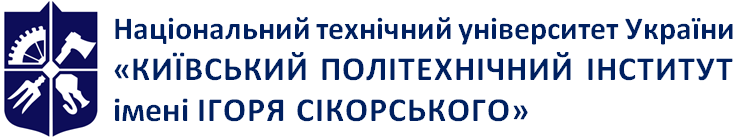 Емблема 
кафедри (за наявності)Кафедра господарського та адміністративного праваПрактика Європейського суду з прав людиниРобоча програма навчальної дисципліни (Силабус)Практика Європейського суду з прав людиниРобоча програма навчальної дисципліни (Силабус)Практика Європейського суду з прав людиниРобоча програма навчальної дисципліни (Силабус)Рівень вищої освітиПерший (бакалаврський) Галузь знань08 ПравоСпеціальність081 ПравоОсвітня програмаПравоСтатус дисципліниОбов’язковаФорма навчанняочна(денна)/заочнаРік підготовки, семестр3 курс, весняний семестрОбсяг дисципліни90 год, 3 кредитиСеместровий контроль/ контрольні заходиЗалік/МКРРозклад занятьhttp://rozklad.kpi.ua/Мова викладанняУкраїнськаІнформація про 
керівника курсу / викладачівЛектор: доктор юридичних наук, доцент, професор кафедри господарського та адміністративного права Кравчук Олексій Олегович, e-mail: o.kravchuk@kpi.uaПрактичні / Семінарські заняття: викладач кафедри господарського та адміністративного права Кухарчук Анастасія Миколаївна, e-mail: kukharchuk.anastasiia@lll.kpi.uaРозміщення курсуВизначати переконливість аргументів у процесі оцінки заздалегідь невідомих умов та обставинЗдійснювати аналіз суспільних процесів у контексті аналізованої проблеми і демонструвати власне бачення шляхів її розв’язанняФормулювати власні обґрунтовані судження на основі аналізу відомої проблемиДавати короткий висновок щодо окремих фактичних обставин (даних) з достатньою обґрунтованістюОцінювати недоліки і переваги аргументів, аналізуючи відому проблемуПояснювати характер певних подій та процесів з розумінням професійного та суспільного контекстуВиявляти знання і розуміння основних сучасних правових доктрин, цінностей та принципів функціонування національної правової системиДемонструвати необхідні знання та розуміння сутності та змісту основних правових інститутів і норм фундаментальних галузей праваПояснювати природу та зміст основних правових явищ і процесівЗастосовувати набуті знання у різних правових ситуаціях, виокремлювати юридично значущі факти і формувати обґрунтовані правові висновкиГотувати проекти необхідних актів застосування права відповідно до правового висновку зробленого у різних правових ситуаціяхНадавати консультації щодо можливих способів захисту прав та інтересів клієнтів у різних правових ситуаціяхКількість балівОцінка100-95Відмінно94-85Дуже добре84-75Добре74-65Задовільно64-60ДостатньоМенше 60НезадовільноНе виконані умови допускуНе допущено